Erasmus+ ProgrammeKey Action 1 - Mobility for learners and staff Higher Education Student and Staff MobilityInter-institutional agreement 2017/18	2020/21between  programme countriesThe institutions named below agree to cooperate for the exchange of students and/or staff in the context of the Erasmus+ programme. They commit to respect the quality requirements of the Erasmus Charter for Higher Education in all aspects related to the organisation and management of the mobility, in particular the recognition of the credits awarded  to  students by  the partner institutíon.Information about higher education institutionsName of the institution	Erasmus codeUniversidad de Cantabria (CIESE, Comillas)Contact detaílsInstitutional CoordinatorTeresa  Susinos RadaVicerrectora de Internacionalización y CooperacionFacultad CC. EconómicasAvda. de los Castros s/n 39005 Santander (Cantabria) vr.internacional@unican.esWebsiteIncoming Exchange Student:httQ:[Lweb.unican.eslenlS tudlingladmissionLexchan ge-studentsTechnical  University of Liberec	CZ LIBEREC01	Institutional  CoordinatorStudentská 2, 461 17, Liberec, Czech Republic.erasmus@tul.czhttp:ljwww.tul.cz/enInternational Affairs	List of ECTS Coordinators and Course Catalogue:Academie Contact		http://www.tul.cz/en/erasmus/incoming-international- students/course-catalogueMobility numbers per academic yearFROM	TO	Subject area [ISCED]	Cycle	Number of student mobility periodscode	name	Studies	TraineeshipsCZ  LIBEREC01	E   SANTAND01023	LanguagesE   SANTAND01	CZ  LIBEREC01-023	LanguagesFROM	TO	Subject area [ISCED]			Number of staff mobility periods code	name	Teaching	TrainingCZ LIBEREC01	ESANTAND01023	Languages2 x 5  days  (8 hours)E  SANTAND01	CZ LIBEREC01	023	Languages2 x  S days (8 hours)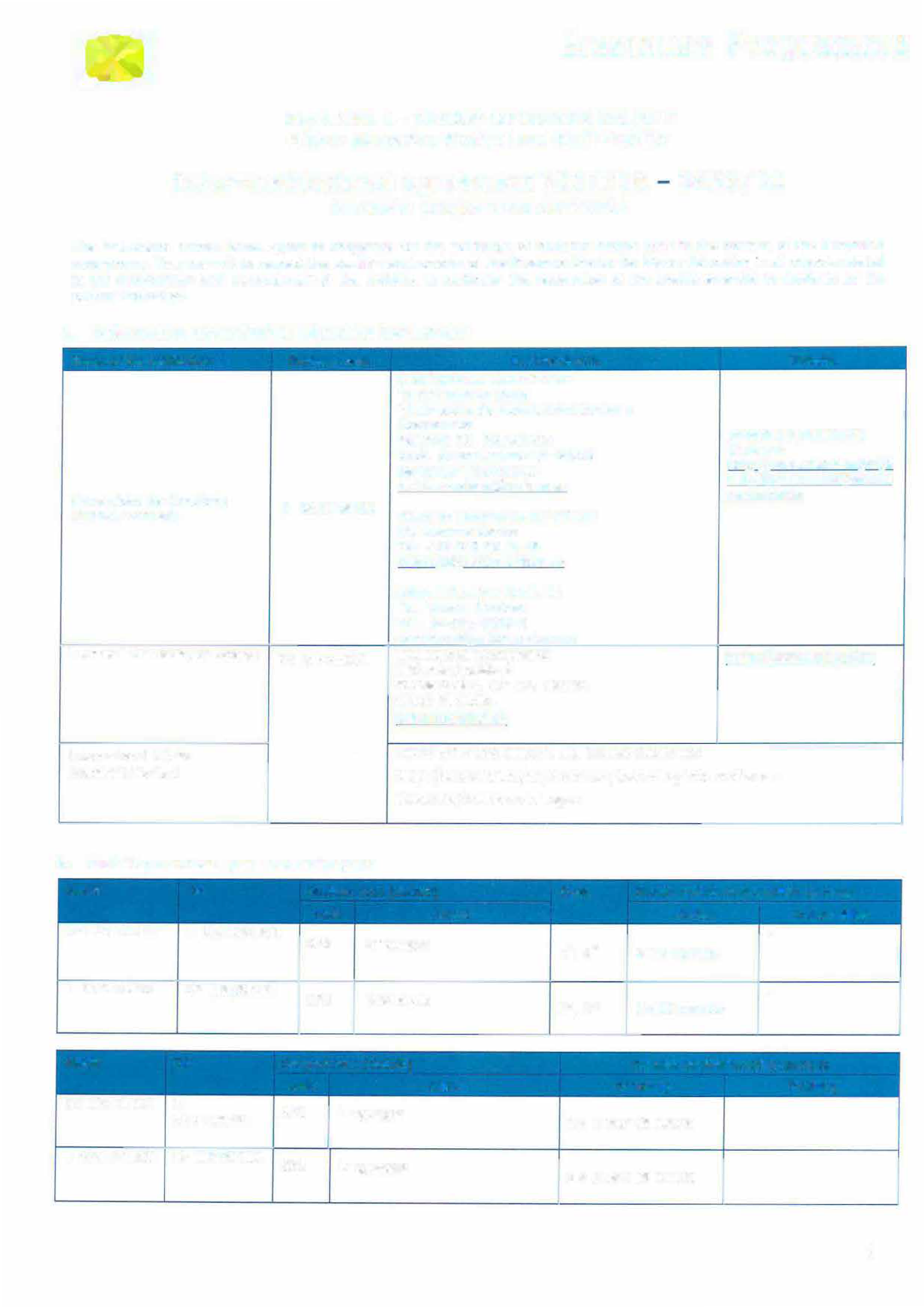 1Recommended  language skillsThe sending institution is responsible for providing support to its nominated candidates so that they can have the recommended language skills at  the start of the  study or  teaching period:Receiving institution		Language (s)	For more details		Recommended language of instruction of instruction		Student Mobility	Staff MobilityAdditional  requirementsCZ LIBERECOl		In  case  of  additional  requirements  of  academic,  organisational  or  other aspects  (e.g. students with special needs), please consult our website: http://www.tul.cz/en/erasmus/incoming-international-students or contact the Erasmus Office: erasmus@tul.cz.E SANTANDO1		* Support is offered to students and staff with special needs or disability; the lnternational Office should be contacted in the first  place.  http://web.unican.es/en/Studying/Pages/The-UC-1 nternationa1-Relations-office.aspx.lntegration of mobile students: http://web.unican.es/en/Studying/admission/exchange-studentsFor further details please refer to the UC information sheet:http://www.unican.es/NR/rdonlyres/24E37B6B-D8F0-46C2-862B­ A5945E4EASF9/0/UClnformationSheet2014.pdfCalendarReceiving institution	Autumn term	Spring termCZ LIBEREC0l	30th  June (15 th  June if the student needs a Visa)	30th  November  (15th  November if  the studentneeds  a Visa)TUL will send its decision within 6 weeksA Transcript of Records will be issued by the respective Faculty at TU Liberec before the departure of the student. The student receives a booklet, "Index", where he/she is supposed to collect signatures from the teachers to confirm passed courses and examinations. This system is parallel to the on-line  system  and ensures a fast processing of  the transcript of records that  the student should pick up at the student Office of the faculty before leaving TU  Liberec.E SANTANDOl	30th June  (deadline for online aoolication)	I  1st  November (deadline for online aoolication)InformationAboutCZ LIBEREC0lE   SANTAND0l 		(for up to date contact details, see web pages)	Grading system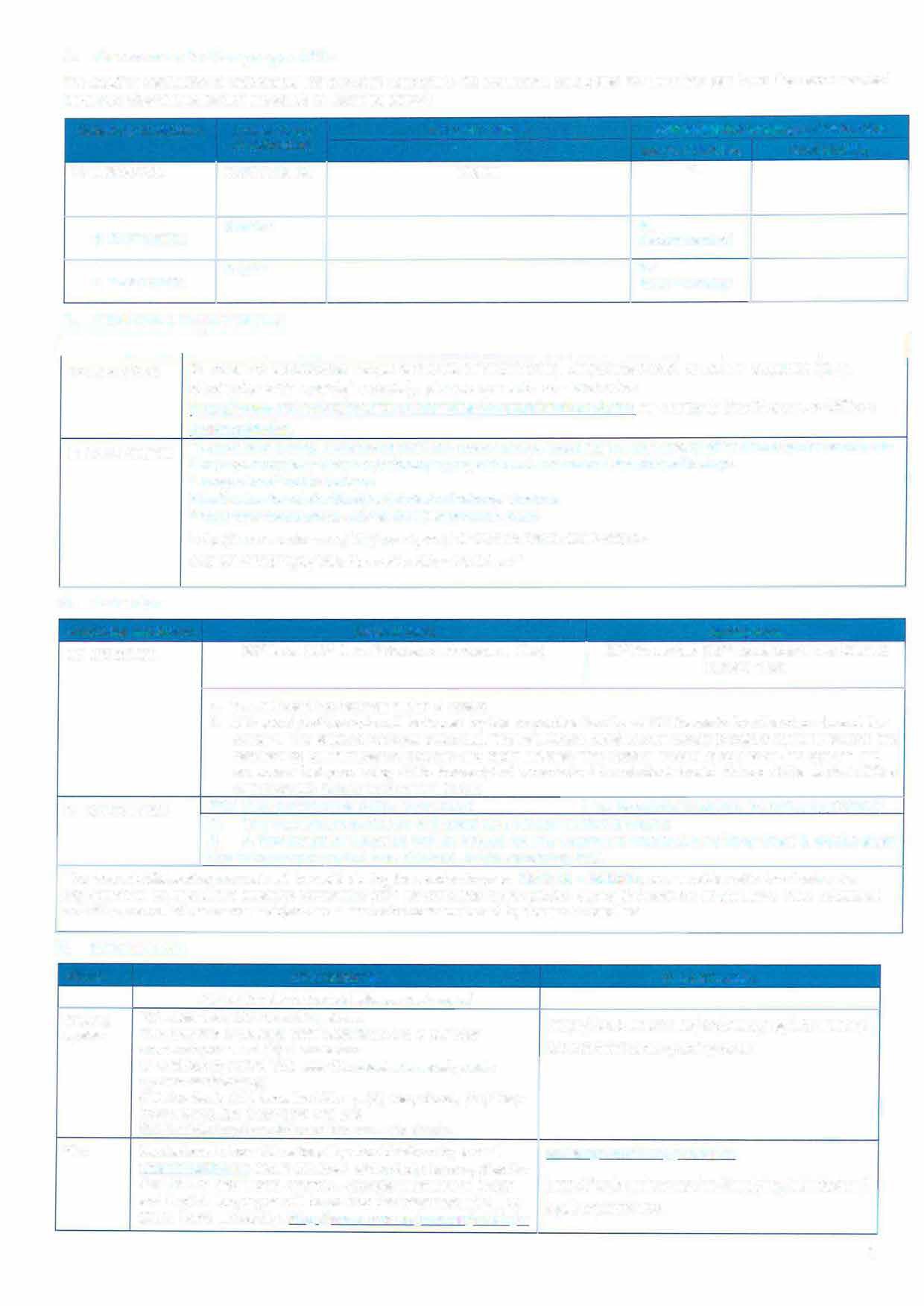 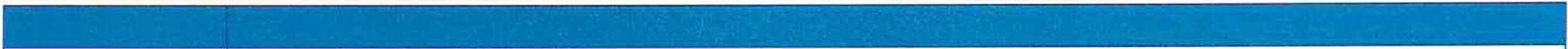 VisaTUL uses the ECTS credit  system.The symbols of course unit duration: (Y) 1 fu/I year academic year and (S)  1 semester.In addition to ECTS, TUL uses the loca/ numera/ gradesystem  as following:Excellent, (1-) Excel/ent Minus, (2) Very Good, (2-) Very Good Minus,  (3)  Good  and   (4) Fail.(R)  SatisfactoryCompletion of Course  - No  Grade.Students with non-EU nationality should inform by e-mail (erasmus@tul.cz) about the town where they have applied for the VISA in their home country. Acceptance letters in Czech and English languages will be sent to the International Office   of the home university. httQ:LLwww.mvcr.czLmvcrenLarticleLa-http://web.unican.es/en/Studying/admission/ assessment-and-grading-scaleexchange.students@unican.eshttp://web.unican.es/en/Studying/admission/l egal-aspects-visa2 	  visa-for-a-stay-of-over-90-days-long-term.asgxInsurance We accept EU health insurance card, students with non-EU nationality should show their insurance contract at arrival. httQ:LLwww .mzcr.czLQrevenceLukLuk.htmlHousing		Accommodation is booked at Harcov Residence Halls by TU Liberec Erasmus Office upon acceptance of the student. There is no need to send a special application form or to register. To inform about  the  time of  arrival:us.koleje@tul.czSpecial	The facilities of the university are accessible for handicapped needs	persons. There is  also a centre for  guidance and support:httQ:Uwww. tuI.czLakademicka-goradna-a-centrum- QOdQO[Y 82Academie	Winter  Semester: Beginning of OCTOBER  - Mid FEBRUARY Calendar	Summer Semester: Mid FEBRUARY - End of  JUNEhttQ:LLwww.tul.czLenLerasmusLincoming-international-studentsLacademic-calendarexchange.students@unican.es http://web.unican.es/en/Studying/admission/hea1th-insuranceinfo@accommodationunican.com+34 648 100 288www.accommodationunican.com/http://web.unican.es/unidades/oficina-relaciones- internacionales/Documents/Key_dates_Next_Year.p dfSIGNATURES OF THE INSTITUTIONSInstitution	Name, function	Date	SignatureCZ LIBEREC0lPhDr.  Lucie  Koutková, Ph.O.Head of the International officeE  SANTAND0lTeresa SusinosVice-Rector for Internationalisation and Cooperation14-06-2017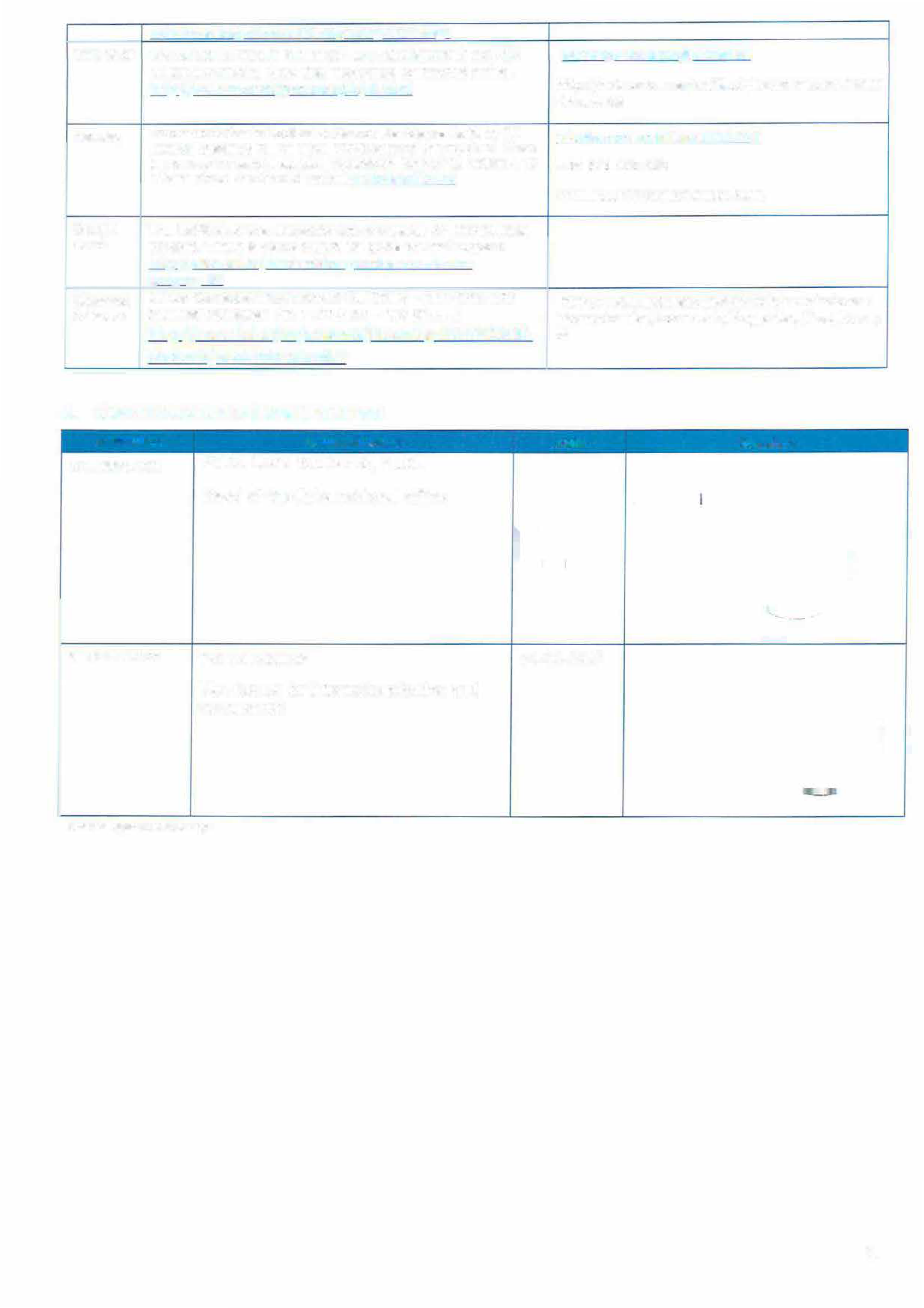 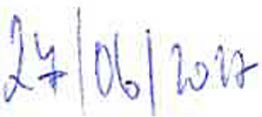 scanned  signatures are accept3CZ LIBEREC0lCzech/EnglishEnglishB1E  SANTAND0lSpanishB1RecommendedB2RecommendedE   SANTAND0lEnglishB1RecommendedB2Recommended